Vurdering i emnet Mat og livsstil + Mat og forbrukHa ekstra fokus på:MåltiderMåltidsmønster, TallerkenmodellenEnergi og næringsstoffDe ulike næringsstoffene. Hvordan får- og bruker vi energi?Helsefremmende livsstilHva innebærer det?Sykdommer knyttet til livsstil og kostholdUlike mangelsykdommer og hvordan vi kan unngå dem.MatvarekunnskapKjennskap til ulike kategorier mat. Oppbevaring av mat.Bærekraftig forbruk og etisk handelMiljøvennlig. Være bevisst hva du kjøper og spiser.MatmerkingKjenne til ulike måter å merke mat på.Mat og økonomiHvordan handle fornuftig og økonomisk?Lur liste på side 86/87Problemstilling for det vi snakker om i timene og det du skal skrive om i teksten din er:«Hvordan kan maten vi spiser påvirke kroppen vår, hverdagen og hvordan vi føler oss?»Bruk det du har lært om Mat og livsstil + Mat og forbruk til å forklare hvordan du bør spise til hverdags.Arbeidsplan for 9BUke 45 og 46Ordenselever:Uke 45: Lotta og TorjusUke 46: Trym og RebekkaInformasjonI uke 45 vil det gjennomføres en fagdag i matematikk.Fredag 18.november er det Skoledagen i Rogaland, som er planleggingsdag for lærerne. Elevene har fri fra skolen denne dagen.Tirsdag 22.november får vi besøk av SEIF (Selvhjelp for innvandrere og flyktninger), som skal holde foredrag for oss om ekstremisme.Onsdag 23.november har elevene «Jobb en dag» -aksjon for Hei verden. Se eget info-skriv om dette.UKEUKEMANDAGTIRSDAGTIRSDAGONSDAGONSDAGTORSDAGFREDAGFREDAGDenne uka:Denne uka:Mat og helse4545Fagdag i matte (1, 2 og 4. time)Fagdag i matte (1, 2 og 4. time)Teori, husk bøker! 4646Nynorsk vurderingNynorsk vurderingTeoriprøve i M&HTeoriprøve i M&HFRIFRITeoriprøve 4747Lytteprøve i musikkSEIF-foredrag i aulaSEIF-foredrag i aula«Jobb en dag» -aksjon Hei verden«Jobb en dag» -aksjon Hei verdenVurdering i naturfagEngelsk halv fagdagDatarom 2Engelsk halv fagdagDatarom 2Blomkålsuppe og Scones4848Muntlig vurdering i fremmedspråkVurdering Sal og sceneMuntlig vurdering i fremmedspråkVurderinger norsk muntlig, skriftlig og sidemålVurderinger norsk muntlig, skriftlig og sidemålFiskesuppe Min egen huskeliste:Fysisk aktivitet og helse:Uke 44: Skrive logg av egentreningsperioden. Dere skal gjennomføre testen deres i løpet av uke 44. Lever inn resultatet til faglærer eller kontaktlærer. Ta med treningsklær. Møt opp i kantina.Uke 45: Ta med treningsklær. Vi skal ha aktiviteter i Sørbøhallen. Møt opp i Sørbøhallen.Min egen huskeliste:Fysisk aktivitet og helse:Uke 44: Skrive logg av egentreningsperioden. Dere skal gjennomføre testen deres i løpet av uke 44. Lever inn resultatet til faglærer eller kontaktlærer. Ta med treningsklær. Møt opp i kantina.Uke 45: Ta med treningsklær. Vi skal ha aktiviteter i Sørbøhallen. Møt opp i Sørbøhallen.Min egen huskeliste:Fysisk aktivitet og helse:Uke 44: Skrive logg av egentreningsperioden. Dere skal gjennomføre testen deres i løpet av uke 44. Lever inn resultatet til faglærer eller kontaktlærer. Ta med treningsklær. Møt opp i kantina.Uke 45: Ta med treningsklær. Vi skal ha aktiviteter i Sørbøhallen. Møt opp i Sørbøhallen.Min egen huskeliste:Fysisk aktivitet og helse:Uke 44: Skrive logg av egentreningsperioden. Dere skal gjennomføre testen deres i løpet av uke 44. Lever inn resultatet til faglærer eller kontaktlærer. Ta med treningsklær. Møt opp i kantina.Uke 45: Ta med treningsklær. Vi skal ha aktiviteter i Sørbøhallen. Møt opp i Sørbøhallen.Min egen huskeliste:Fysisk aktivitet og helse:Uke 44: Skrive logg av egentreningsperioden. Dere skal gjennomføre testen deres i løpet av uke 44. Lever inn resultatet til faglærer eller kontaktlærer. Ta med treningsklær. Møt opp i kantina.Uke 45: Ta med treningsklær. Vi skal ha aktiviteter i Sørbøhallen. Møt opp i Sørbøhallen.Min egen huskeliste:Fysisk aktivitet og helse:Uke 44: Skrive logg av egentreningsperioden. Dere skal gjennomføre testen deres i løpet av uke 44. Lever inn resultatet til faglærer eller kontaktlærer. Ta med treningsklær. Møt opp i kantina.Uke 45: Ta med treningsklær. Vi skal ha aktiviteter i Sørbøhallen. Møt opp i Sørbøhallen.Min egen huskeliste:Fysisk aktivitet og helse:Uke 44: Skrive logg av egentreningsperioden. Dere skal gjennomføre testen deres i løpet av uke 44. Lever inn resultatet til faglærer eller kontaktlærer. Ta med treningsklær. Møt opp i kantina.Uke 45: Ta med treningsklær. Vi skal ha aktiviteter i Sørbøhallen. Møt opp i Sørbøhallen.Min egen huskeliste:Fysisk aktivitet og helse:Uke 44: Skrive logg av egentreningsperioden. Dere skal gjennomføre testen deres i løpet av uke 44. Lever inn resultatet til faglærer eller kontaktlærer. Ta med treningsklær. Møt opp i kantina.Uke 45: Ta med treningsklær. Vi skal ha aktiviteter i Sørbøhallen. Møt opp i Sørbøhallen.Min egen huskeliste:Fysisk aktivitet og helse:Uke 44: Skrive logg av egentreningsperioden. Dere skal gjennomføre testen deres i løpet av uke 44. Lever inn resultatet til faglærer eller kontaktlærer. Ta med treningsklær. Møt opp i kantina.Uke 45: Ta med treningsklær. Vi skal ha aktiviteter i Sørbøhallen. Møt opp i Sørbøhallen.Min egen huskeliste:Fysisk aktivitet og helse:Uke 44: Skrive logg av egentreningsperioden. Dere skal gjennomføre testen deres i løpet av uke 44. Lever inn resultatet til faglærer eller kontaktlærer. Ta med treningsklær. Møt opp i kantina.Uke 45: Ta med treningsklær. Vi skal ha aktiviteter i Sørbøhallen. Møt opp i Sørbøhallen.Min egen huskeliste:Fysisk aktivitet og helse:Uke 44: Skrive logg av egentreningsperioden. Dere skal gjennomføre testen deres i løpet av uke 44. Lever inn resultatet til faglærer eller kontaktlærer. Ta med treningsklær. Møt opp i kantina.Uke 45: Ta med treningsklær. Vi skal ha aktiviteter i Sørbøhallen. Møt opp i Sørbøhallen.Min egen huskeliste:Fysisk aktivitet og helse:Uke 44: Skrive logg av egentreningsperioden. Dere skal gjennomføre testen deres i løpet av uke 44. Lever inn resultatet til faglærer eller kontaktlærer. Ta med treningsklær. Møt opp i kantina.Uke 45: Ta med treningsklær. Vi skal ha aktiviteter i Sørbøhallen. Møt opp i Sørbøhallen.BURSDAGER!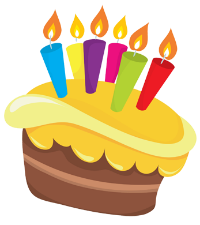 BURSDAGER!BURSDAGER!FagFagFagLæringsmålLæringsmålLæringsmålBegreperBegreperLekseoppgaverLekseoppgaverLekseoppgaverLekseoppgaverLekseoppgaverLekseoppgaverLekseoppgaverLekseoppgaverNorskNorskNorskKunne typiske skrivemåtar i nynorskKunne dei ulike reglane for bøying av substantiv og svake verbKunne typiske skrivemåtar i nynorskKunne dei ulike reglane for bøying av substantiv og svake verbKunne typiske skrivemåtar i nynorskKunne dei ulike reglane for bøying av substantiv og svake verbJobb heime i kontekst basisbok og pugg reglane for substantiv, e-verb og a-verb. Desse blir det fokus på i vurderinga som kjem i uke 46. Hugs: skal, vil, om, til, å vere-var- har vore, heim, meir, sjølv, hennar, ho, veit ikkje, mogleg, løyndom= hemmelighet, å seie-seier-sa-har sagt, kva for ein, kva for nokre. Jobb heime i kontekst basisbok og pugg reglane for substantiv, e-verb og a-verb. Desse blir det fokus på i vurderinga som kjem i uke 46. Hugs: skal, vil, om, til, å vere-var- har vore, heim, meir, sjølv, hennar, ho, veit ikkje, mogleg, løyndom= hemmelighet, å seie-seier-sa-har sagt, kva for ein, kva for nokre. Jobb heime i kontekst basisbok og pugg reglane for substantiv, e-verb og a-verb. Desse blir det fokus på i vurderinga som kjem i uke 46. Hugs: skal, vil, om, til, å vere-var- har vore, heim, meir, sjølv, hennar, ho, veit ikkje, mogleg, løyndom= hemmelighet, å seie-seier-sa-har sagt, kva for ein, kva for nokre. Jobb heime i kontekst basisbok og pugg reglane for substantiv, e-verb og a-verb. Desse blir det fokus på i vurderinga som kjem i uke 46. Hugs: skal, vil, om, til, å vere-var- har vore, heim, meir, sjølv, hennar, ho, veit ikkje, mogleg, løyndom= hemmelighet, å seie-seier-sa-har sagt, kva for ein, kva for nokre. Jobb heime i kontekst basisbok og pugg reglane for substantiv, e-verb og a-verb. Desse blir det fokus på i vurderinga som kjem i uke 46. Hugs: skal, vil, om, til, å vere-var- har vore, heim, meir, sjølv, hennar, ho, veit ikkje, mogleg, løyndom= hemmelighet, å seie-seier-sa-har sagt, kva for ein, kva for nokre. Jobb heime i kontekst basisbok og pugg reglane for substantiv, e-verb og a-verb. Desse blir det fokus på i vurderinga som kjem i uke 46. Hugs: skal, vil, om, til, å vere-var- har vore, heim, meir, sjølv, hennar, ho, veit ikkje, mogleg, løyndom= hemmelighet, å seie-seier-sa-har sagt, kva for ein, kva for nokre. Jobb heime i kontekst basisbok og pugg reglane for substantiv, e-verb og a-verb. Desse blir det fokus på i vurderinga som kjem i uke 46. Hugs: skal, vil, om, til, å vere-var- har vore, heim, meir, sjølv, hennar, ho, veit ikkje, mogleg, løyndom= hemmelighet, å seie-seier-sa-har sagt, kva for ein, kva for nokre. Jobb heime i kontekst basisbok og pugg reglane for substantiv, e-verb og a-verb. Desse blir det fokus på i vurderinga som kjem i uke 46. Hugs: skal, vil, om, til, å vere-var- har vore, heim, meir, sjølv, hennar, ho, veit ikkje, mogleg, løyndom= hemmelighet, å seie-seier-sa-har sagt, kva for ein, kva for nokre. MatematikkMatematikkMatematikkKunne bruke GeoGebraKunne bruke GeoGebraKunne bruke GeoGebraGjør arket med GeoGebra – hjemmeoppgave og lever på it’s Learning senest fredag 18. november. Oppgaven er delt ut i timen, men ligger også på it’s Learning (2002 – B, matematikk, lekser, uke 45-46)Gjør arket med GeoGebra – hjemmeoppgave og lever på it’s Learning senest fredag 18. november. Oppgaven er delt ut i timen, men ligger også på it’s Learning (2002 – B, matematikk, lekser, uke 45-46)Gjør arket med GeoGebra – hjemmeoppgave og lever på it’s Learning senest fredag 18. november. Oppgaven er delt ut i timen, men ligger også på it’s Learning (2002 – B, matematikk, lekser, uke 45-46)Gjør arket med GeoGebra – hjemmeoppgave og lever på it’s Learning senest fredag 18. november. Oppgaven er delt ut i timen, men ligger også på it’s Learning (2002 – B, matematikk, lekser, uke 45-46)Gjør arket med GeoGebra – hjemmeoppgave og lever på it’s Learning senest fredag 18. november. Oppgaven er delt ut i timen, men ligger også på it’s Learning (2002 – B, matematikk, lekser, uke 45-46)Gjør arket med GeoGebra – hjemmeoppgave og lever på it’s Learning senest fredag 18. november. Oppgaven er delt ut i timen, men ligger også på it’s Learning (2002 – B, matematikk, lekser, uke 45-46)Gjør arket med GeoGebra – hjemmeoppgave og lever på it’s Learning senest fredag 18. november. Oppgaven er delt ut i timen, men ligger også på it’s Learning (2002 – B, matematikk, lekser, uke 45-46)Gjør arket med GeoGebra – hjemmeoppgave og lever på it’s Learning senest fredag 18. november. Oppgaven er delt ut i timen, men ligger også på it’s Learning (2002 – B, matematikk, lekser, uke 45-46)EngelskEngelskEngelskKunne forstå og bruke eit generelt ordforråd til emnet «Being good»Kunne forstå og bruke eit generelt ordforråd til emnet «Being good»Kunne forstå og bruke eit generelt ordforråd til emnet «Being good»Lær deg begrepa i perspective magazineLær deg begrepa i perspective magazineSamfunnsfagSamfunnsfagSamfunnsfagKunne sammenligne ideal om menneskeverd, diskriminering før i tiden og frem til i dag Kunne sammenligne ideal om menneskeverd, diskriminering før i tiden og frem til i dag Kunne sammenligne ideal om menneskeverd, diskriminering før i tiden og frem til i dag PrimærkilderSekundærkilderRasismeDiskrimineringMenneskeverdIdealPrimærkilderSekundærkilderRasismeDiskrimineringMenneskeverdIdealRansak hjemmet ditt eller hjemmet til besteforeldre o.l og se om du finner gjenstander som kan knyttes til menneskesynet under imperialismen, på 1900-tallet eller i dag (rasisme, diskriminering, nedverdigelser, spøker på bekostning av andre). Hva sier disse kildene dine deg? Skriv ned tankene dine eller ta med tingene/bildene/tekstene på skolen og forklar funnet ditt. Eks: Serveringsbrett i tre holdt oppe av ett negerbarn. Annonse i gammelt norsk ukeblad fra 1969 som reklamerer for terapi som vil kurere deg for homofili. Annonsen for såpe i heftet «Europeerne erobrer verden». Ransak hjemmet ditt eller hjemmet til besteforeldre o.l og se om du finner gjenstander som kan knyttes til menneskesynet under imperialismen, på 1900-tallet eller i dag (rasisme, diskriminering, nedverdigelser, spøker på bekostning av andre). Hva sier disse kildene dine deg? Skriv ned tankene dine eller ta med tingene/bildene/tekstene på skolen og forklar funnet ditt. Eks: Serveringsbrett i tre holdt oppe av ett negerbarn. Annonse i gammelt norsk ukeblad fra 1969 som reklamerer for terapi som vil kurere deg for homofili. Annonsen for såpe i heftet «Europeerne erobrer verden». Ransak hjemmet ditt eller hjemmet til besteforeldre o.l og se om du finner gjenstander som kan knyttes til menneskesynet under imperialismen, på 1900-tallet eller i dag (rasisme, diskriminering, nedverdigelser, spøker på bekostning av andre). Hva sier disse kildene dine deg? Skriv ned tankene dine eller ta med tingene/bildene/tekstene på skolen og forklar funnet ditt. Eks: Serveringsbrett i tre holdt oppe av ett negerbarn. Annonse i gammelt norsk ukeblad fra 1969 som reklamerer for terapi som vil kurere deg for homofili. Annonsen for såpe i heftet «Europeerne erobrer verden». Ransak hjemmet ditt eller hjemmet til besteforeldre o.l og se om du finner gjenstander som kan knyttes til menneskesynet under imperialismen, på 1900-tallet eller i dag (rasisme, diskriminering, nedverdigelser, spøker på bekostning av andre). Hva sier disse kildene dine deg? Skriv ned tankene dine eller ta med tingene/bildene/tekstene på skolen og forklar funnet ditt. Eks: Serveringsbrett i tre holdt oppe av ett negerbarn. Annonse i gammelt norsk ukeblad fra 1969 som reklamerer for terapi som vil kurere deg for homofili. Annonsen for såpe i heftet «Europeerne erobrer verden». Ransak hjemmet ditt eller hjemmet til besteforeldre o.l og se om du finner gjenstander som kan knyttes til menneskesynet under imperialismen, på 1900-tallet eller i dag (rasisme, diskriminering, nedverdigelser, spøker på bekostning av andre). Hva sier disse kildene dine deg? Skriv ned tankene dine eller ta med tingene/bildene/tekstene på skolen og forklar funnet ditt. Eks: Serveringsbrett i tre holdt oppe av ett negerbarn. Annonse i gammelt norsk ukeblad fra 1969 som reklamerer for terapi som vil kurere deg for homofili. Annonsen for såpe i heftet «Europeerne erobrer verden». Ransak hjemmet ditt eller hjemmet til besteforeldre o.l og se om du finner gjenstander som kan knyttes til menneskesynet under imperialismen, på 1900-tallet eller i dag (rasisme, diskriminering, nedverdigelser, spøker på bekostning av andre). Hva sier disse kildene dine deg? Skriv ned tankene dine eller ta med tingene/bildene/tekstene på skolen og forklar funnet ditt. Eks: Serveringsbrett i tre holdt oppe av ett negerbarn. Annonse i gammelt norsk ukeblad fra 1969 som reklamerer for terapi som vil kurere deg for homofili. Annonsen for såpe i heftet «Europeerne erobrer verden». Ransak hjemmet ditt eller hjemmet til besteforeldre o.l og se om du finner gjenstander som kan knyttes til menneskesynet under imperialismen, på 1900-tallet eller i dag (rasisme, diskriminering, nedverdigelser, spøker på bekostning av andre). Hva sier disse kildene dine deg? Skriv ned tankene dine eller ta med tingene/bildene/tekstene på skolen og forklar funnet ditt. Eks: Serveringsbrett i tre holdt oppe av ett negerbarn. Annonse i gammelt norsk ukeblad fra 1969 som reklamerer for terapi som vil kurere deg for homofili. Annonsen for såpe i heftet «Europeerne erobrer verden». Ransak hjemmet ditt eller hjemmet til besteforeldre o.l og se om du finner gjenstander som kan knyttes til menneskesynet under imperialismen, på 1900-tallet eller i dag (rasisme, diskriminering, nedverdigelser, spøker på bekostning av andre). Hva sier disse kildene dine deg? Skriv ned tankene dine eller ta med tingene/bildene/tekstene på skolen og forklar funnet ditt. Eks: Serveringsbrett i tre holdt oppe av ett negerbarn. Annonse i gammelt norsk ukeblad fra 1969 som reklamerer for terapi som vil kurere deg for homofili. Annonsen for såpe i heftet «Europeerne erobrer verden». NaturfagNaturfagNaturfagKunne gjøre greie for atomenes oppbygging og hva som skjer når atomene slår seg sammen.Kunne gjøre greie for atomenes oppbygging og hva som skjer når atomene slår seg sammen.Kunne gjøre greie for atomenes oppbygging og hva som skjer når atomene slår seg sammen.AtomerIonerIonebindingElektronparbindingAtomerIonerIonebindingElektronparbindingLes side 18-20.På hvilke måter kan atomer oppfylle åtteregelen?Les side 18-20.På hvilke måter kan atomer oppfylle åtteregelen?Les side 18-20.På hvilke måter kan atomer oppfylle åtteregelen?Les side 18-22. Forklar hva som er forskjellen på en ionebinding og en elektronparbinding. Bruk konkrete atomer som eksempler i forklaringen din.Les side 18-22. Forklar hva som er forskjellen på en ionebinding og en elektronparbinding. Bruk konkrete atomer som eksempler i forklaringen din.Les side 18-22. Forklar hva som er forskjellen på en ionebinding og en elektronparbinding. Bruk konkrete atomer som eksempler i forklaringen din.Les side 18-22. Forklar hva som er forskjellen på en ionebinding og en elektronparbinding. Bruk konkrete atomer som eksempler i forklaringen din.Les side 18-22. Forklar hva som er forskjellen på en ionebinding og en elektronparbinding. Bruk konkrete atomer som eksempler i forklaringen din.KRLEKRLEKRLEIkke lekse Vi har ikke KRLE i denne perioden på grunn av planleggingsdag og fagdag i matte.Ikke lekse Vi har ikke KRLE i denne perioden på grunn av planleggingsdag og fagdag i matte.Ikke lekse Vi har ikke KRLE i denne perioden på grunn av planleggingsdag og fagdag i matte.Ikke lekse Vi har ikke KRLE i denne perioden på grunn av planleggingsdag og fagdag i matte.Ikke lekse Vi har ikke KRLE i denne perioden på grunn av planleggingsdag og fagdag i matte.Ikke lekse Vi har ikke KRLE i denne perioden på grunn av planleggingsdag og fagdag i matte.Ikke lekse Vi har ikke KRLE i denne perioden på grunn av planleggingsdag og fagdag i matte.Ikke lekse Vi har ikke KRLE i denne perioden på grunn av planleggingsdag og fagdag i matte.MusikkMusikkMusikkGjøre rede for egen musikksmak.Bruke relevante faglige begrep.Diskutere særtrekk ved ulik musikk.Gjenkjenne forskjellige instrumenter.Gjøre rede for egen musikksmak.Bruke relevante faglige begrep.Diskutere særtrekk ved ulik musikk.Gjenkjenne forskjellige instrumenter.Gjøre rede for egen musikksmak.Bruke relevante faglige begrep.Diskutere særtrekk ved ulik musikk.Gjenkjenne forskjellige instrumenter.Puls og tempoRytmeDynamikkDur og mollInstrumenterFormMusikksmakPuls og tempoRytmeDynamikkDur og mollInstrumenterFormMusikksmakØv på prøven i uke 47:Les PowerPointen «Musikkteori» som ligger under musikkfaget på It’s Learning.Øv på å fylle ut lytteskjemaet.Prøv å fylle ut skjemaet både til musikk du kjenner godt fra før, og musikk du ikke har hørt før. Øv på prøven i uke 47:Les PowerPointen «Musikkteori» som ligger under musikkfaget på It’s Learning.Øv på å fylle ut lytteskjemaet.Prøv å fylle ut skjemaet både til musikk du kjenner godt fra før, og musikk du ikke har hørt før. Øv på prøven i uke 47:Les PowerPointen «Musikkteori» som ligger under musikkfaget på It’s Learning.Øv på å fylle ut lytteskjemaet.Prøv å fylle ut skjemaet både til musikk du kjenner godt fra før, og musikk du ikke har hørt før. Øv på prøven i uke 47:Les PowerPointen «Musikkteori» som ligger under musikkfaget på It’s Learning.Øv på å fylle ut lytteskjemaet.Prøv å fylle ut skjemaet både til musikk du kjenner godt fra før, og musikk du ikke har hørt før. Øv på prøven i uke 47:Les PowerPointen «Musikkteori» som ligger under musikkfaget på It’s Learning.Øv på å fylle ut lytteskjemaet.Prøv å fylle ut skjemaet både til musikk du kjenner godt fra før, og musikk du ikke har hørt før. Øv på prøven i uke 47:Les PowerPointen «Musikkteori» som ligger under musikkfaget på It’s Learning.Øv på å fylle ut lytteskjemaet.Prøv å fylle ut skjemaet både til musikk du kjenner godt fra før, og musikk du ikke har hørt før. Øv på prøven i uke 47:Les PowerPointen «Musikkteori» som ligger under musikkfaget på It’s Learning.Øv på å fylle ut lytteskjemaet.Prøv å fylle ut skjemaet både til musikk du kjenner godt fra før, og musikk du ikke har hørt før. Øv på prøven i uke 47:Les PowerPointen «Musikkteori» som ligger under musikkfaget på It’s Learning.Øv på å fylle ut lytteskjemaet.Prøv å fylle ut skjemaet både til musikk du kjenner godt fra før, og musikk du ikke har hørt før. Mat og helseMat og helseMat og helseKunne si hvordan maten vi spiser påvirker kroppen vår, hverdagen vår og hvordan vi føler oss. Kunne si hvordan maten vi spiser påvirker kroppen vår, hverdagen vår og hvordan vi føler oss. Kunne si hvordan maten vi spiser påvirker kroppen vår, hverdagen vår og hvordan vi føler oss. Bærekraftig forbruk, Etisk handel, Matmerking, Mat og økonomi, Måltidsmønster, tallerkenmodellen energi, næringsstoff, helsefremmende livsstil, livsstilssykdommer, matvarekunnskap.Bærekraftig forbruk, Etisk handel, Matmerking, Mat og økonomi, Måltidsmønster, tallerkenmodellen energi, næringsstoff, helsefremmende livsstil, livsstilssykdommer, matvarekunnskap.Uke 45: Les s. 64-70 + s.75-81Skriv forklaring: Hva er bærekraftig forbruk? Hva er etisk handel? Hva er det som er viktig med matmerking? Hvordan kan vi tenke økonomi når det kommer til mat? Uke 46: PRØVE. Se eget skriv for pensum og kriterier, vedlegg. Begrepene på planen er de sentrale tingene du må kunne noe om til prøven. Uke 45: Les s. 64-70 + s.75-81Skriv forklaring: Hva er bærekraftig forbruk? Hva er etisk handel? Hva er det som er viktig med matmerking? Hvordan kan vi tenke økonomi når det kommer til mat? Uke 46: PRØVE. Se eget skriv for pensum og kriterier, vedlegg. Begrepene på planen er de sentrale tingene du må kunne noe om til prøven. Uke 45: Les s. 64-70 + s.75-81Skriv forklaring: Hva er bærekraftig forbruk? Hva er etisk handel? Hva er det som er viktig med matmerking? Hvordan kan vi tenke økonomi når det kommer til mat? Uke 46: PRØVE. Se eget skriv for pensum og kriterier, vedlegg. Begrepene på planen er de sentrale tingene du må kunne noe om til prøven. Uke 45: Les s. 64-70 + s.75-81Skriv forklaring: Hva er bærekraftig forbruk? Hva er etisk handel? Hva er det som er viktig med matmerking? Hvordan kan vi tenke økonomi når det kommer til mat? Uke 46: PRØVE. Se eget skriv for pensum og kriterier, vedlegg. Begrepene på planen er de sentrale tingene du må kunne noe om til prøven. Uke 45: Les s. 64-70 + s.75-81Skriv forklaring: Hva er bærekraftig forbruk? Hva er etisk handel? Hva er det som er viktig med matmerking? Hvordan kan vi tenke økonomi når det kommer til mat? Uke 46: PRØVE. Se eget skriv for pensum og kriterier, vedlegg. Begrepene på planen er de sentrale tingene du må kunne noe om til prøven. Uke 45: Les s. 64-70 + s.75-81Skriv forklaring: Hva er bærekraftig forbruk? Hva er etisk handel? Hva er det som er viktig med matmerking? Hvordan kan vi tenke økonomi når det kommer til mat? Uke 46: PRØVE. Se eget skriv for pensum og kriterier, vedlegg. Begrepene på planen er de sentrale tingene du må kunne noe om til prøven. Uke 45: Les s. 64-70 + s.75-81Skriv forklaring: Hva er bærekraftig forbruk? Hva er etisk handel? Hva er det som er viktig med matmerking? Hvordan kan vi tenke økonomi når det kommer til mat? Uke 46: PRØVE. Se eget skriv for pensum og kriterier, vedlegg. Begrepene på planen er de sentrale tingene du må kunne noe om til prøven. Uke 45: Les s. 64-70 + s.75-81Skriv forklaring: Hva er bærekraftig forbruk? Hva er etisk handel? Hva er det som er viktig med matmerking? Hvordan kan vi tenke økonomi når det kommer til mat? Uke 46: PRØVE. Se eget skriv for pensum og kriterier, vedlegg. Begrepene på planen er de sentrale tingene du må kunne noe om til prøven. SpanskSpanskSpanskDu skal kunne:bøye og bruke verbet irkunne beskrive ulike reisemåterDu skal kunne:bøye og bruke verbet irkunne beskrive ulike reisemåterDu skal kunne:bøye og bruke verbet irkunne beskrive ulike reisemåterIr en autobúsIr en barcoIr en biciIr en trenIr en aviónIr en cocheIr en motoIr a pieIr en tranvíaIr en autobúsIr en barcoIr en biciIr en trenIr en aviónIr en cocheIr en motoIr a pieIr en tranvíaSemana 45Leer las palabras en p. 16-17. Aprender las palabras en p. 16. (Lær ordene på s. 16). Hacer ejercicios H y I p. 22. (Gjør oppgave H og I s. 22)  Semana 46: Jobb med oppgaven til muntlig vurdering. Muntlig vurdering i uke 48. Se eget ark med oppgaven og vurderingskriterierSemana 45Leer las palabras en p. 16-17. Aprender las palabras en p. 16. (Lær ordene på s. 16). Hacer ejercicios H y I p. 22. (Gjør oppgave H og I s. 22)  Semana 46: Jobb med oppgaven til muntlig vurdering. Muntlig vurdering i uke 48. Se eget ark med oppgaven og vurderingskriterierSemana 45Leer las palabras en p. 16-17. Aprender las palabras en p. 16. (Lær ordene på s. 16). Hacer ejercicios H y I p. 22. (Gjør oppgave H og I s. 22)  Semana 46: Jobb med oppgaven til muntlig vurdering. Muntlig vurdering i uke 48. Se eget ark med oppgaven og vurderingskriterierSemana 45Leer las palabras en p. 16-17. Aprender las palabras en p. 16. (Lær ordene på s. 16). Hacer ejercicios H y I p. 22. (Gjør oppgave H og I s. 22)  Semana 46: Jobb med oppgaven til muntlig vurdering. Muntlig vurdering i uke 48. Se eget ark med oppgaven og vurderingskriterierSemana 45Leer las palabras en p. 16-17. Aprender las palabras en p. 16. (Lær ordene på s. 16). Hacer ejercicios H y I p. 22. (Gjør oppgave H og I s. 22)  Semana 46: Jobb med oppgaven til muntlig vurdering. Muntlig vurdering i uke 48. Se eget ark med oppgaven og vurderingskriterierSemana 45Leer las palabras en p. 16-17. Aprender las palabras en p. 16. (Lær ordene på s. 16). Hacer ejercicios H y I p. 22. (Gjør oppgave H og I s. 22)  Semana 46: Jobb med oppgaven til muntlig vurdering. Muntlig vurdering i uke 48. Se eget ark med oppgaven og vurderingskriterierSemana 45Leer las palabras en p. 16-17. Aprender las palabras en p. 16. (Lær ordene på s. 16). Hacer ejercicios H y I p. 22. (Gjør oppgave H og I s. 22)  Semana 46: Jobb med oppgaven til muntlig vurdering. Muntlig vurdering i uke 48. Se eget ark med oppgaven og vurderingskriterierSemana 45Leer las palabras en p. 16-17. Aprender las palabras en p. 16. (Lær ordene på s. 16). Hacer ejercicios H y I p. 22. (Gjør oppgave H og I s. 22)  Semana 46: Jobb med oppgaven til muntlig vurdering. Muntlig vurdering i uke 48. Se eget ark med oppgaven og vurderingskriterierTyskTyskTyskForklare veien, kjente steder i Berlin, hel- og leddsetninger, preposisjoner (akk), subjunksjonene weil, dass, wennForklare veien, kjente steder i Berlin, hel- og leddsetninger, preposisjoner (akk), subjunksjonene weil, dass, wennForklare veien, kjente steder i Berlin, hel- og leddsetninger, preposisjoner (akk), subjunksjonene weil, dass, wenn Woche 45Les og oversett «Wohin fahren wir?» s. 62+63 samt glosene s. 74.  Les og LÆR  FAKTA s. 63Woche 46Les og oversett «Berlin  eine tolle Stadt» s. 66-68 samt glosene s. 74Les om subjunksjoner s. 71 Woche 45Les og oversett «Wohin fahren wir?» s. 62+63 samt glosene s. 74.  Les og LÆR  FAKTA s. 63Woche 46Les og oversett «Berlin  eine tolle Stadt» s. 66-68 samt glosene s. 74Les om subjunksjoner s. 71 Woche 45Les og oversett «Wohin fahren wir?» s. 62+63 samt glosene s. 74.  Les og LÆR  FAKTA s. 63Woche 46Les og oversett «Berlin  eine tolle Stadt» s. 66-68 samt glosene s. 74Les om subjunksjoner s. 71 Woche 45Les og oversett «Wohin fahren wir?» s. 62+63 samt glosene s. 74.  Les og LÆR  FAKTA s. 63Woche 46Les og oversett «Berlin  eine tolle Stadt» s. 66-68 samt glosene s. 74Les om subjunksjoner s. 71 Woche 45Les og oversett «Wohin fahren wir?» s. 62+63 samt glosene s. 74.  Les og LÆR  FAKTA s. 63Woche 46Les og oversett «Berlin  eine tolle Stadt» s. 66-68 samt glosene s. 74Les om subjunksjoner s. 71 Woche 45Les og oversett «Wohin fahren wir?» s. 62+63 samt glosene s. 74.  Les og LÆR  FAKTA s. 63Woche 46Les og oversett «Berlin  eine tolle Stadt» s. 66-68 samt glosene s. 74Les om subjunksjoner s. 71 Woche 45Les og oversett «Wohin fahren wir?» s. 62+63 samt glosene s. 74.  Les og LÆR  FAKTA s. 63Woche 46Les og oversett «Berlin  eine tolle Stadt» s. 66-68 samt glosene s. 74Les om subjunksjoner s. 71 Woche 45Les og oversett «Wohin fahren wir?» s. 62+63 samt glosene s. 74.  Les og LÆR  FAKTA s. 63Woche 46Les og oversett «Berlin  eine tolle Stadt» s. 66-68 samt glosene s. 74Les om subjunksjoner s. 71FranskFranskFranskDu skal kunne: Gi uttrykk for at du er sulten eller tørstBestille mat og drikke på kafé Noe om måltider i Frankrike og noen typiske franske retterVerbene prendre (å ta) og choisir (å velge) Du skal kunne: Gi uttrykk for at du er sulten eller tørstBestille mat og drikke på kafé Noe om måltider i Frankrike og noen typiske franske retterVerbene prendre (å ta) og choisir (å velge) Du skal kunne: Gi uttrykk for at du er sulten eller tørstBestille mat og drikke på kafé Noe om måltider i Frankrike og noen typiske franske retterVerbene prendre (å ta) og choisir (å velge) Heftet fra Ouverture 8 kapittel 9 J’ai un petit creux Uke 45: Lytt godt til teksten Conversation (spor 37) på side 144. Øv på glosene f.o.m. conversation t.om. terrasse på s. 154. Lekseprøve i glosene på torsdag. Uke 46: Lytt til Prononciation (spor 39) og øv på uttale ved å gjøre exercice 7 på s. 149. Øv på glosene f.o.m. serveuse t.o.m. choisir på s. 154. Lekseprøve i glosene på torsdag. 

I denne perioden kan det også være greit å begynne å forberede den muntlige fremføringen som begynner i uke 47. Heftet fra Ouverture 8 kapittel 9 J’ai un petit creux Uke 45: Lytt godt til teksten Conversation (spor 37) på side 144. Øv på glosene f.o.m. conversation t.om. terrasse på s. 154. Lekseprøve i glosene på torsdag. Uke 46: Lytt til Prononciation (spor 39) og øv på uttale ved å gjøre exercice 7 på s. 149. Øv på glosene f.o.m. serveuse t.o.m. choisir på s. 154. Lekseprøve i glosene på torsdag. 

I denne perioden kan det også være greit å begynne å forberede den muntlige fremføringen som begynner i uke 47. Engelsk fordypningEngelsk fordypningEngelsk fordypningKunne oversette innhold uten å miste mening/betydningKunne oversette innhold uten å miste mening/betydningKunne oversette innhold uten å miste mening/betydningOversett s. 149 «Bollywood» til norsk. Denne leksen kan telle positivt på vurderingene dine i faget til jul.  Frist torsdag 1.time uke 46. Oversett s. 149 «Bollywood» til norsk. Denne leksen kan telle positivt på vurderingene dine i faget til jul.  Frist torsdag 1.time uke 46. Oversett s. 149 «Bollywood» til norsk. Denne leksen kan telle positivt på vurderingene dine i faget til jul.  Frist torsdag 1.time uke 46. Oversett s. 149 «Bollywood» til norsk. Denne leksen kan telle positivt på vurderingene dine i faget til jul.  Frist torsdag 1.time uke 46. Oversett s. 149 «Bollywood» til norsk. Denne leksen kan telle positivt på vurderingene dine i faget til jul.  Frist torsdag 1.time uke 46. Oversett s. 149 «Bollywood» til norsk. Denne leksen kan telle positivt på vurderingene dine i faget til jul.  Frist torsdag 1.time uke 46. Oversett s. 149 «Bollywood» til norsk. Denne leksen kan telle positivt på vurderingene dine i faget til jul.  Frist torsdag 1.time uke 46. Oversett s. 149 «Bollywood» til norsk. Denne leksen kan telle positivt på vurderingene dine i faget til jul.  Frist torsdag 1.time uke 46. Kunnskap om emnet finner du i boka «Matlyst». Mat og livsstil side 10-13,18-27,28-33, 37-41,42-53Mat og forbruk side 64-70 og 75-81 + side 87